Проект «Новогодняя ёлочка»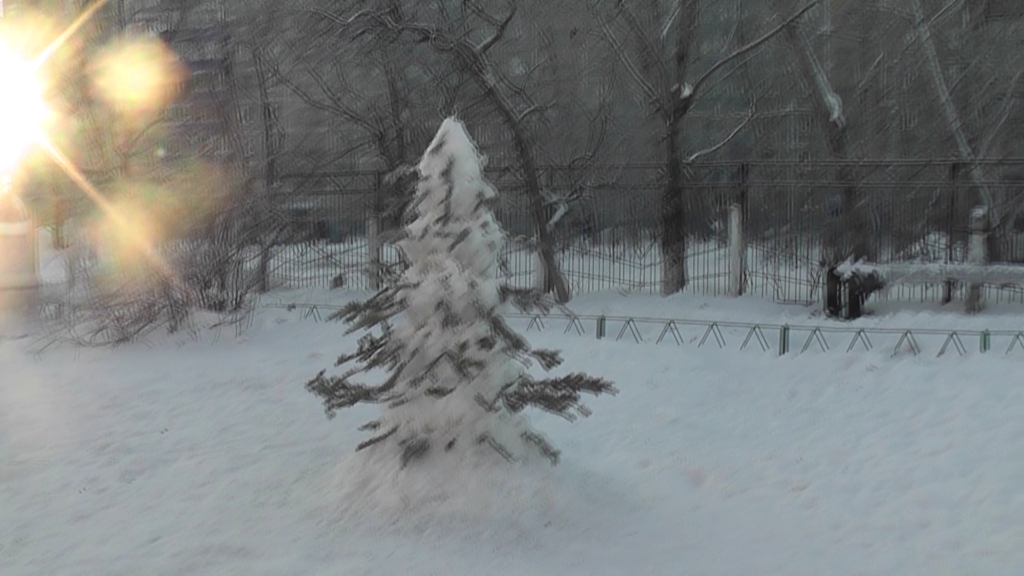 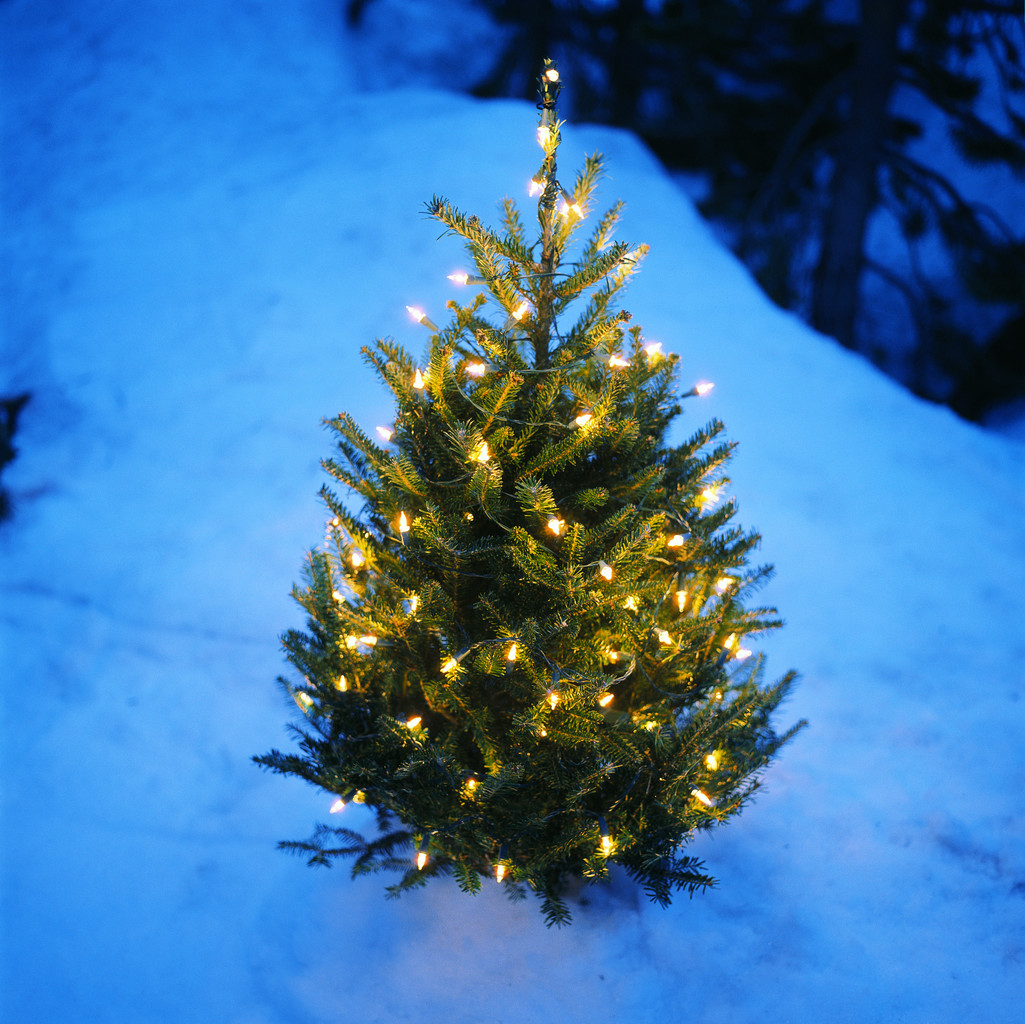 Автор проекта: Ерилова В.В.Описание проектаПроект краткосрочный, практико-социально-ориентированныйПроблема проекта:Отсутствие новых идей украшения двора к Новому годуОбоснование проблемы:Подростки имеют отрывочные знания о новогодних традициях;Ребята детского дома (старшего и среднего возраста) имеют недостаточный уровень культуры праздника, не осознают важность работы на общую цель, получение коллективного результатаПодготовительный этап проекта:Групповое собрание детей по планированию акции «К нам мчится Новый год» В ходе группового собрания  ребята предложили стратегию украшения группы, коридора и двора. Предложили использовать для украшения помещений материалы прошлого года, нарисовать новые стенгазеты. Для украшения двора найти оригинальный проект. Были предложены снежные фигуры «Снегурочки», «Горка», «Новогодняя елочка».Планирование мероприятий акции.Ребята вместе с воспитателем спланировали дни оформления помещений и сказочного городка, предложили разработать новую идею украшения городка – проект «Новогодняя елочка», вспомнили историю возникновения праздника Нового года, традицию украшения Новогодней елки.Цель проекта:Сделать во дворе Детского дома новогоднюю елочку, из бросового природного материала с использованием новой технологии изготовления.Задачи проекта:- уточнить знания воспитанников об  истории новогодней елки,
- расширить знания детей о традиции украшения новогодней елки,- учить достигать коллективно поставленную цель, положительный результат- учитывать мнения и идеи каждого участника в общем деле- повышать культуру праздника воспитанников детского домаВоспитательное занятие «К нам мчится Новый год»:Разработка проекта «Новогодняя ёлочка», технологической карты по изготовлению ёлочки.Знакомство с историей возникновения праздника Нового года, традицией украшения Новогодней елки.Инструктаж по технике безопасной работы в мороз, с рабочими инструментамиОбсуждение предполагаемого результатаДля выбора объективного варианта выполнения елки из бросового материала ребята рисовали елку с указанием материала, предлагали варианты основания елки, крепления веток к стволу. Был выбран оптимальный вариант, за который все проголосовали положительно.Выбрали: -ветки бросовые хвойные, искусственные от старых елок, бумажные;- основание елки из льда;- крепление веток к стволу с помощью мокрого снегаОсновной этап проекта (практическая работа)Выбор места для изготовления ёлочки: у ворот Детского домаВыбор материалаСнегВодаВетки бросовые хвойные натуральные илиискусственные (пластиковые, бумажные и др.). Выбор оборудования инструментария: резиновые и теплые перчатки, ведра, тазы, лейки, лопаты.Форма работы: парная (из-за мороза) не более 5-10мин. на воздухе с мокрым снегом.Технологическая карта на изготовление Новогодней елки из бросового материалаЗаключительный этап проектаКаждый воспитанник осознал общую цель проекта и принял активное участие в проекте «Новогодняя елочка».Ребята вспомнили о новогодних традицияхРебята выразили свою радость по поводу того, что на наш двор теперь смотреть приятней именно потому, что они сами сделали двор наряднее. Теперь, выходя во двор, у них возникает праздничное новогоднее настроение.Список используемой литературы:1.В.Маяковский. Стихи. – М., Эксмо, 2012.2.Ю. Тувим . Всё для всех. – М., Эксмо, 2010.3. Классные часы в 4-9 классах. Авт.-сост. И.В. Персидская и др. – Волгоград: Учитель,2006.Приложение: фоторепортаж по проекту «Новогодняя елочка».Фоторепортаж по проекту «Новогодняя елочка»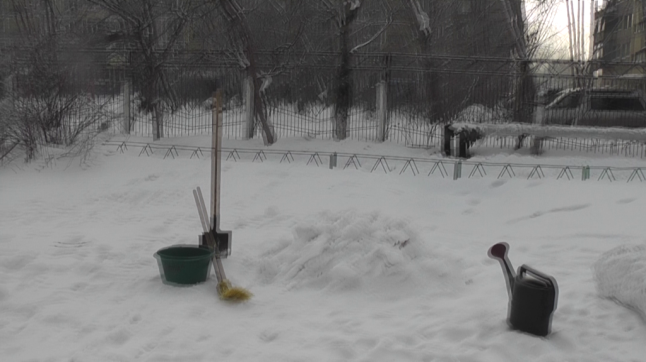 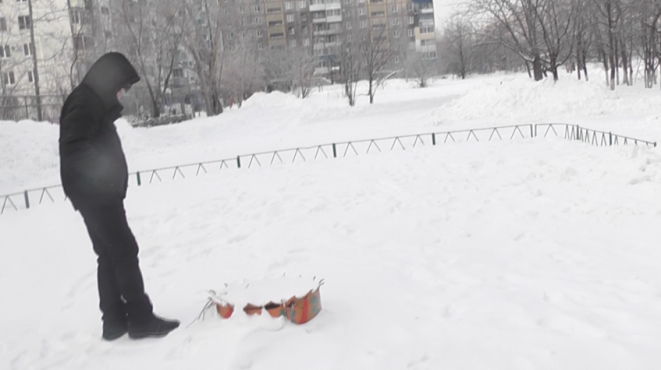 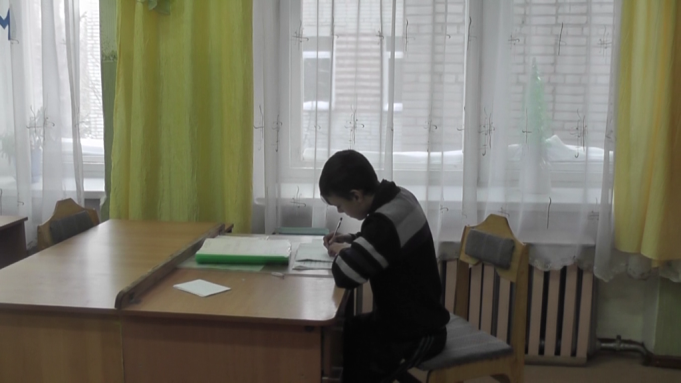 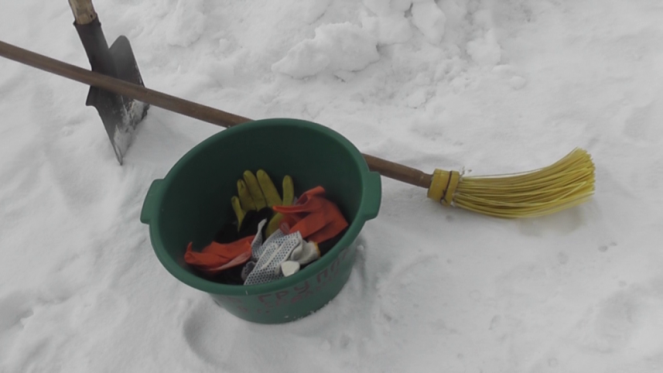 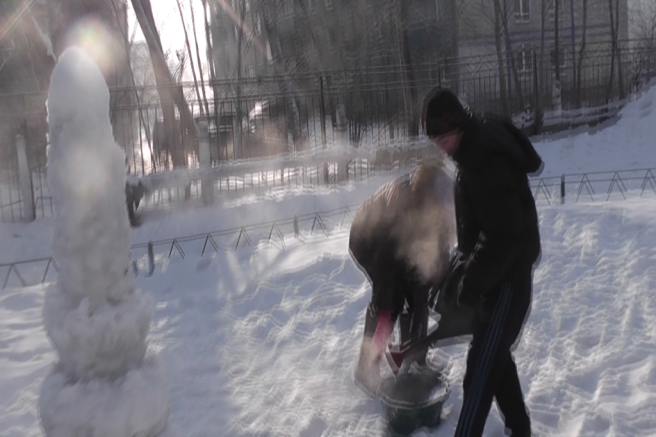 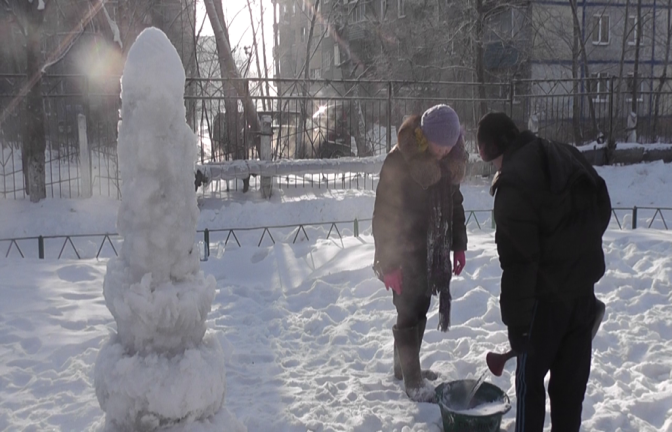 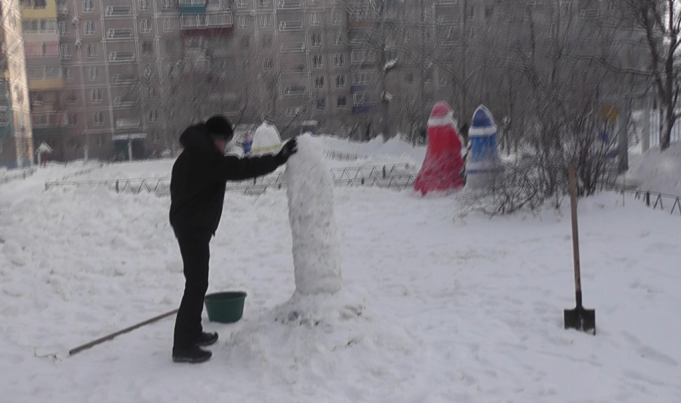 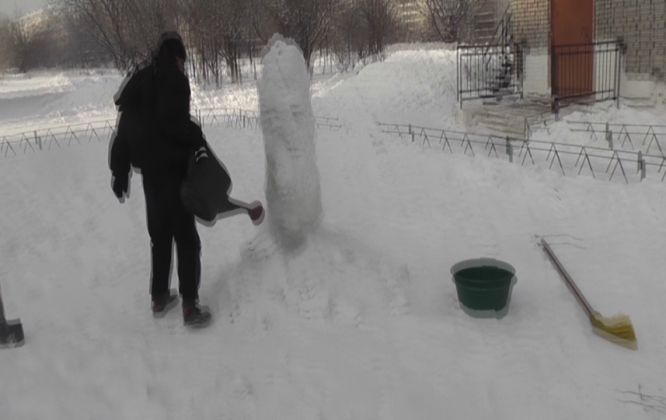 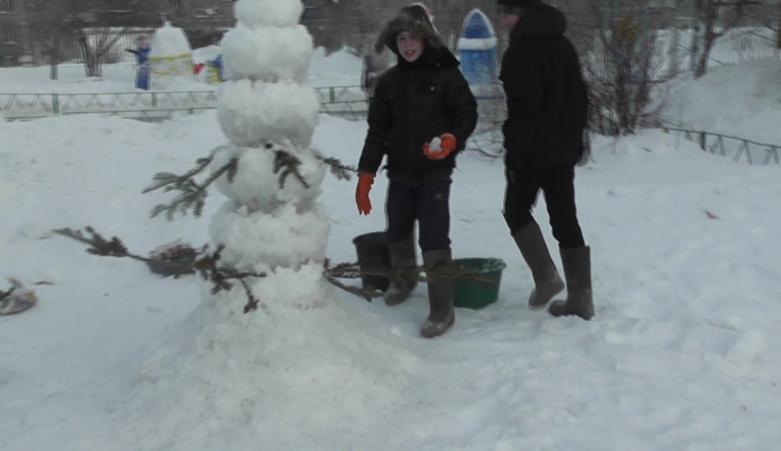 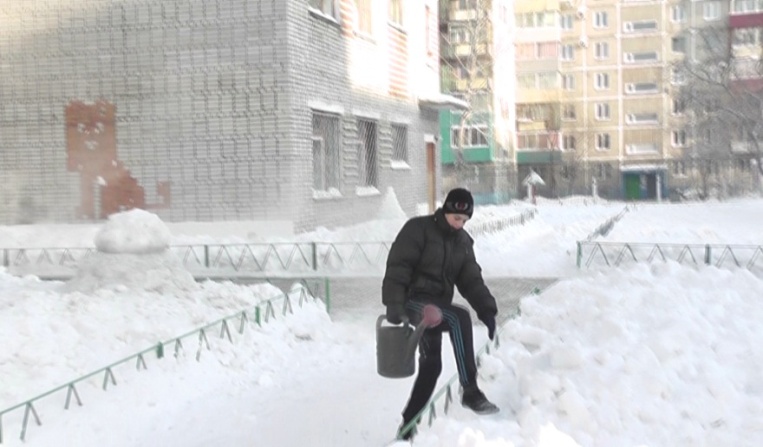 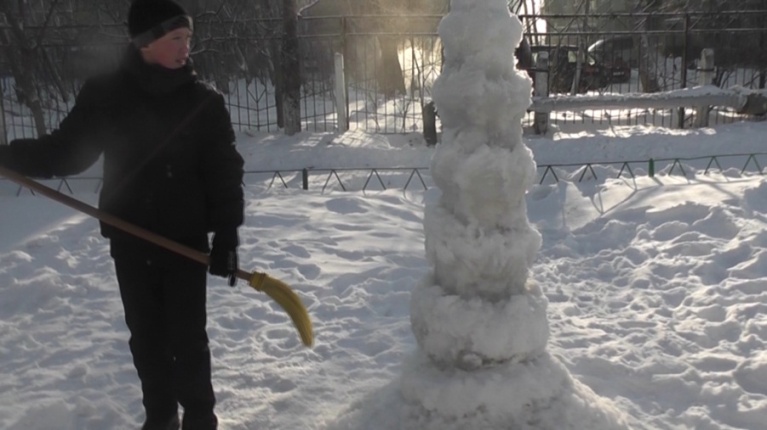 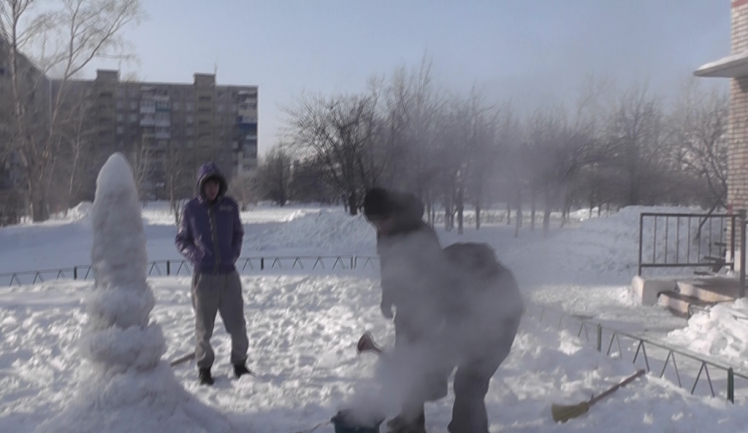 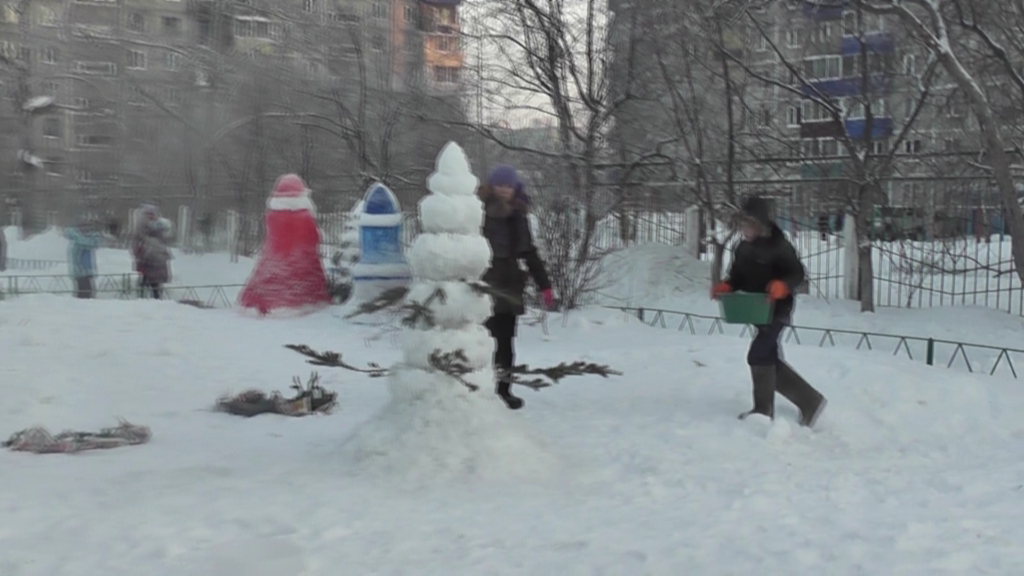 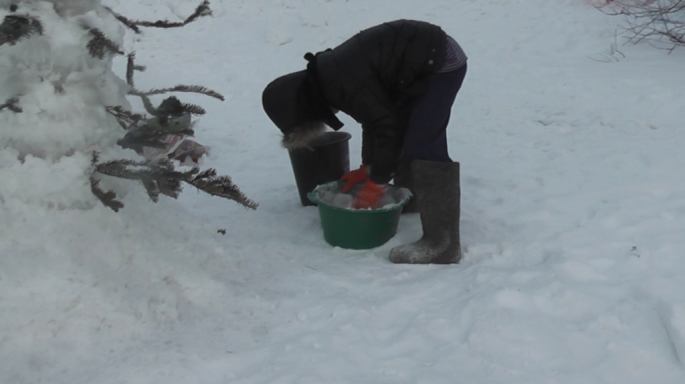 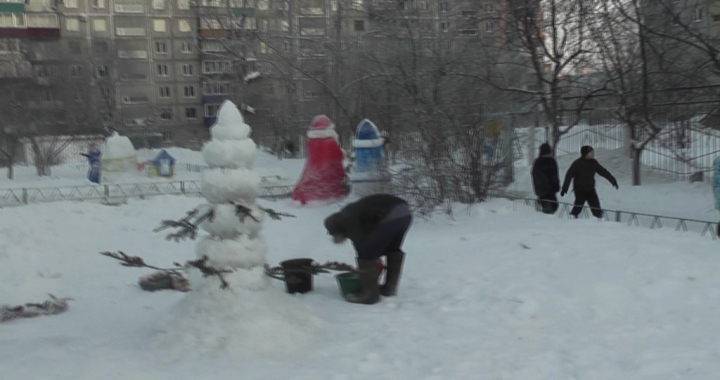 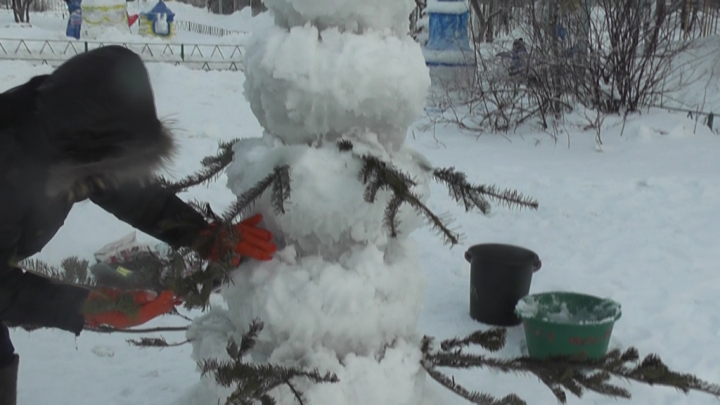 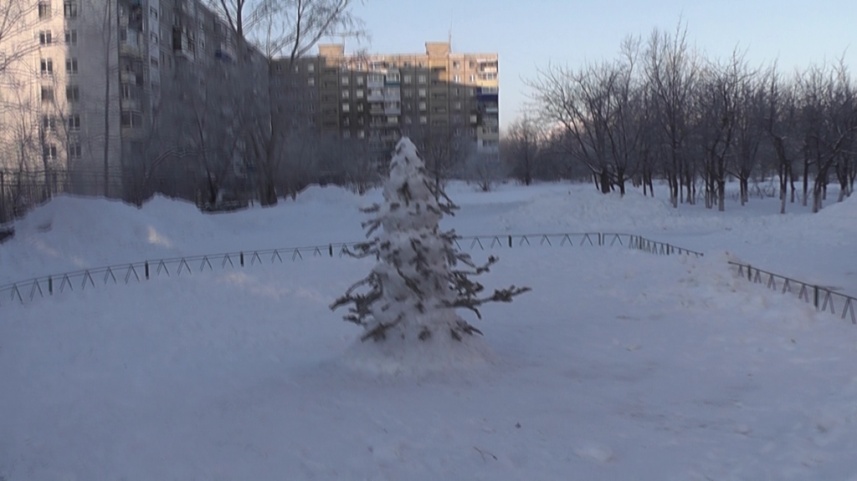 № п/п Этапы работыИнструментМатериалВид работы1.Подготовка места для изготовления Новогодней елочкиМетлаСнегПрогулка2.Подготовка инструментария и материала для изделияЛопата, перчатки теплые, Снег, бросовые веткиПрактическое занятие3.Построение основания и ствола Новогодней елкиЛопата, ведро, таз, перчатки теплые и резиновыеСнег, водаПрактическое занятие4.Построение Новогодней елкиЛопата, ведро, таз, перчатки теплые и резиновыеСнег, вода, бросовые веткиПрактическое занятие5.Подведение итоговГрупповое собрание по итогам работы, оформление фоторепортажа